Беседа «Азбука финансовой грамотности»Цель: раскрыть сущность понятия «Деньги, «Монета», «Пластиковая карта» «Торговля», «Купля-продажа»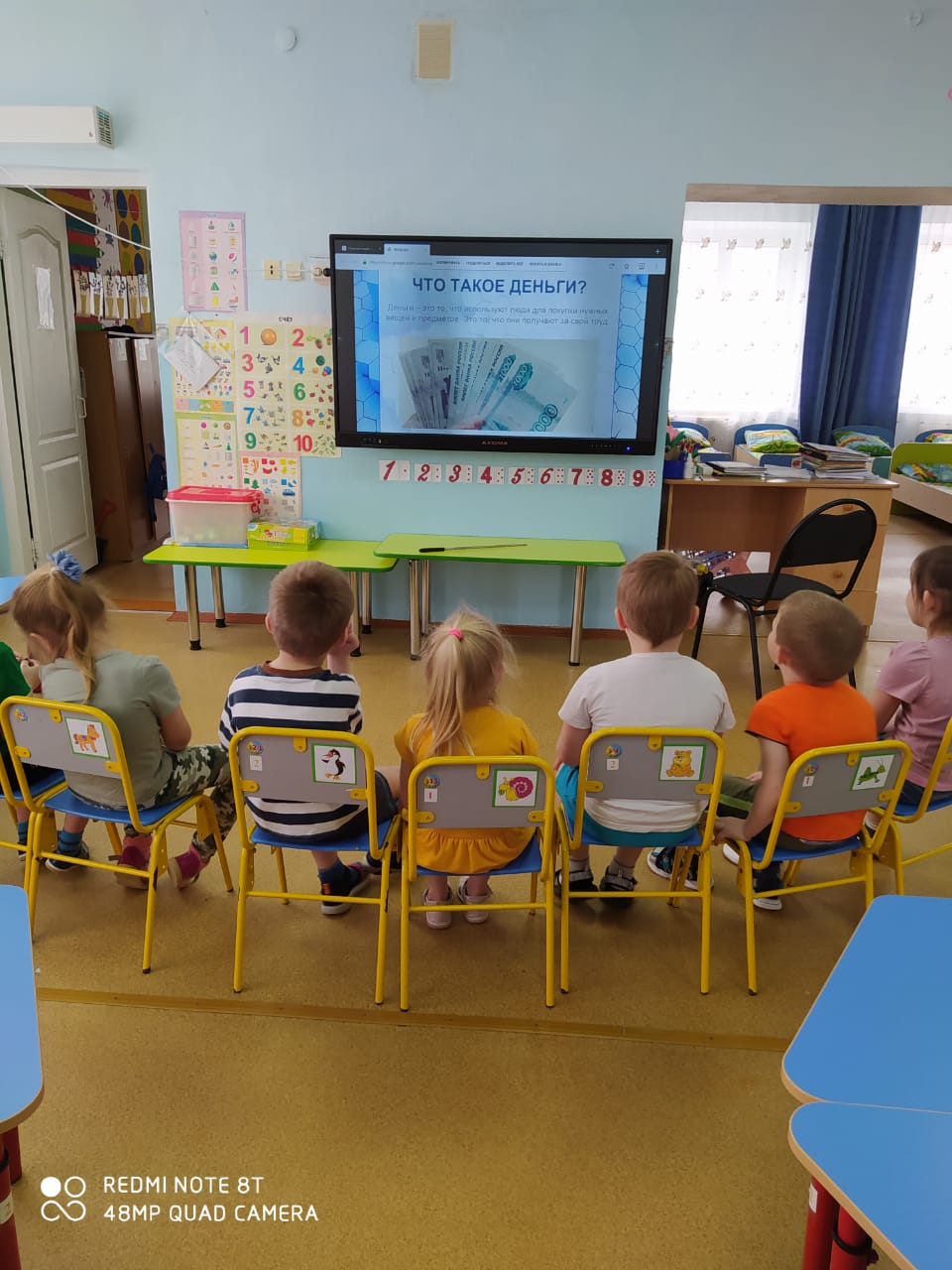 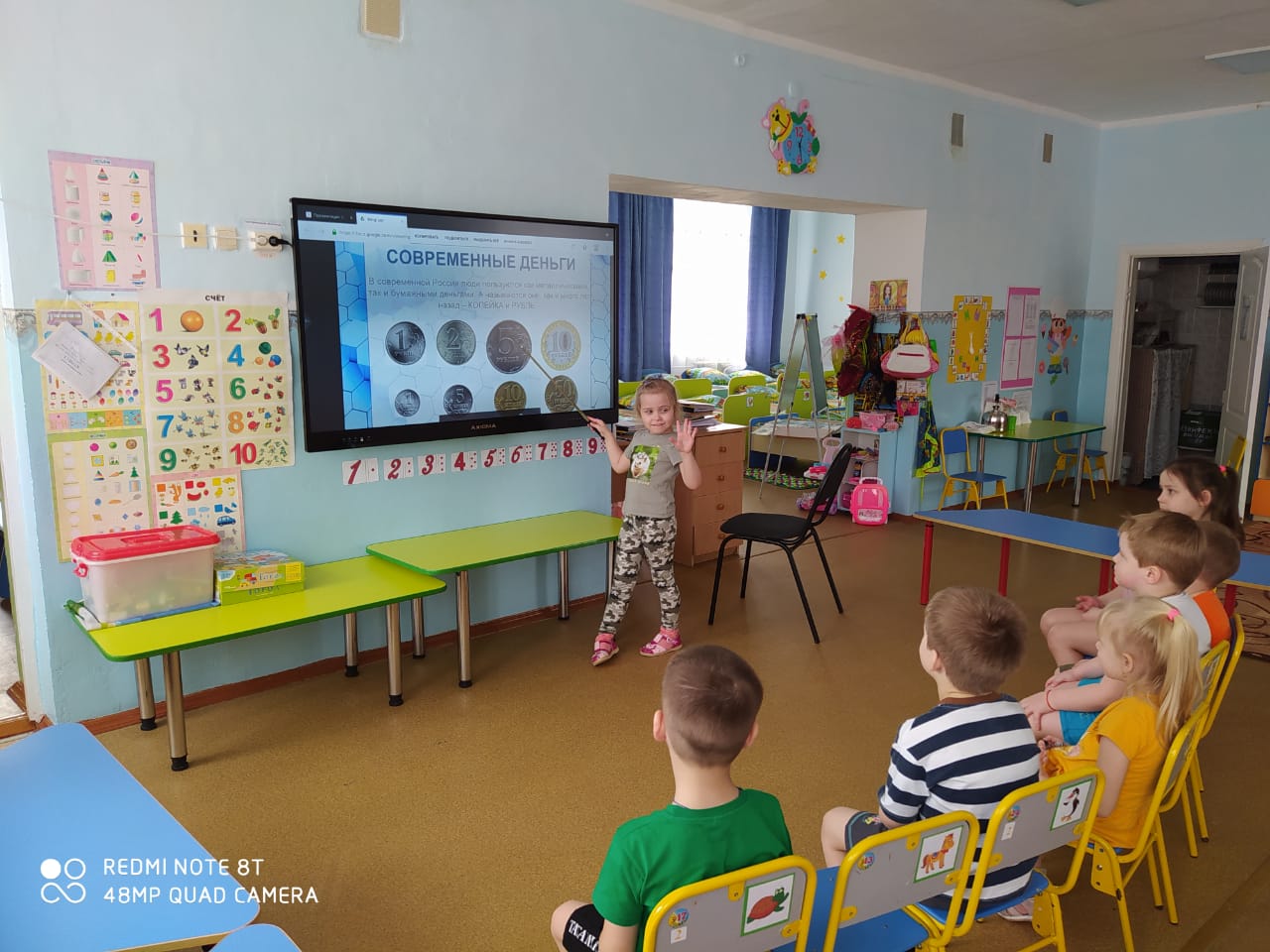 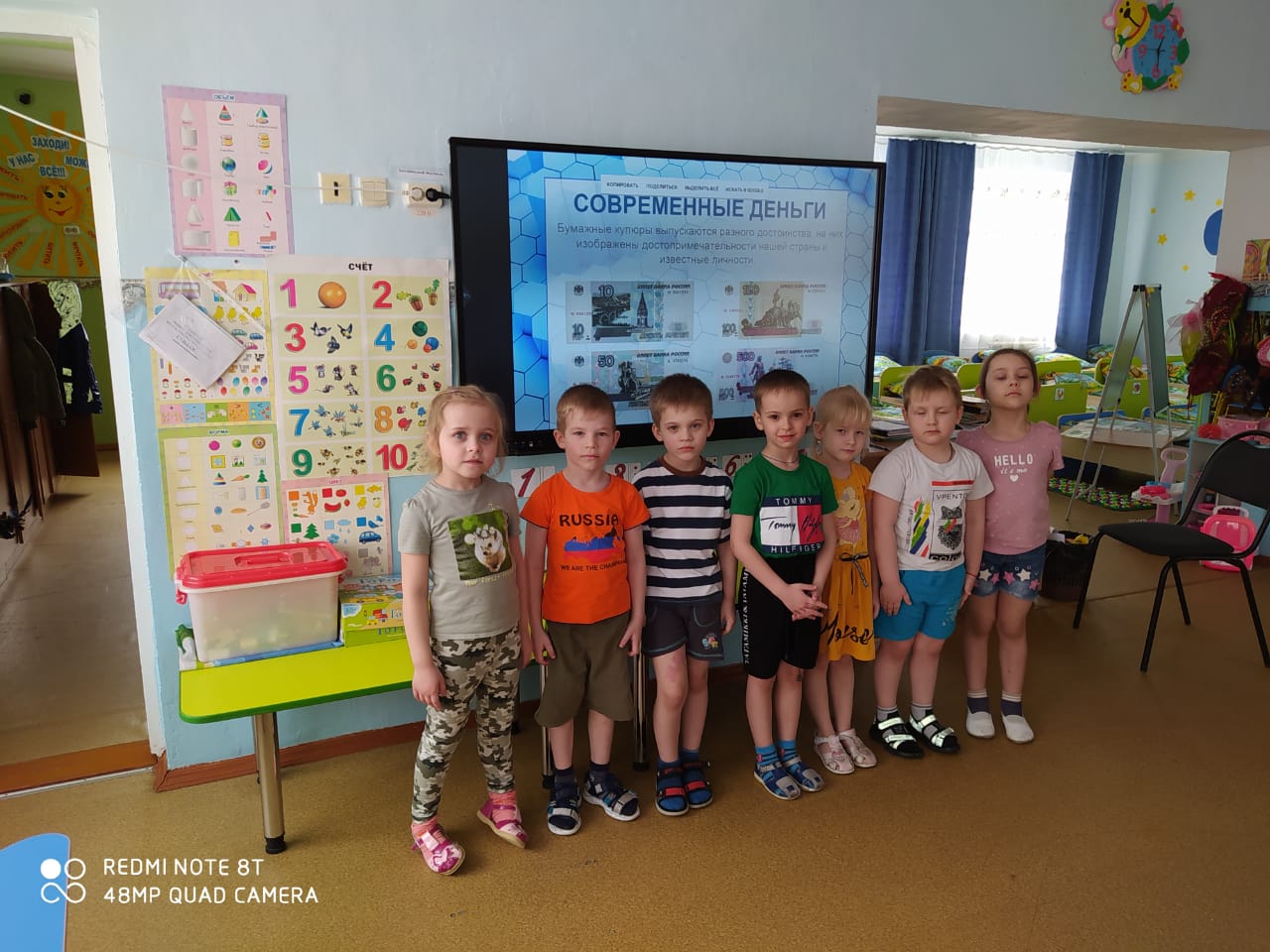 